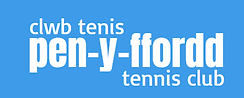 Pen-y-ffordd  Tennis Club Anti-Bullying Policy  Statement of IntentOur anti-bullying policy sets out how we feel about bullying as a club, what we’ll do to tackle it and how we’ll support children and young people who experience or display bullying behaviour.  Bullying  all forms of bullying will be acted upon  everybody in the club has a responsibility to work together to stop       Bullying can include online as well as offline behaviour  bullying behaviour can include : physically pushing, kicking, hitting, pinching etc. name calling, spreading rumours, persistent teasing and humiliation or the continual ignoring of others non-verbal behaviours Posting of derogatory or abusive comments, videos or images on social media  racial, homophobic, transphobic or sexist comments, taunts or gestures Sexual comments, suggestions or behaviour  Unwanted physical contact  Pen-y-ffordd tennis club will:  recognise its duty of care and responsibility to safeguard all players from harm Promote and implement this anti-bullying policy in addition to our safeguarding policy and procedures  ensure that bullying behaviour is not tolerated or condoned take action to investigate and respond to any reports of bullying from children and young people  encourage and facilitate children and young people to play an active part in developing and adopting a code of conduct for behaviour  ensure coaches are given access to information, guidance and training on bullying   Each participant, coach, volunteer or official will:   encourage individuals to speak out about bullying behaviour  respect every child’s need for, and right to, a play environment where safety, security, praise recognition and opportunity for taking responsibility are available  respect the feelings and views of others  recognise that everyone is important and equal, and that our differences make each of us special and worthy of being valued Show appreciation of others by acknowledging individual qualities, contributions and progress ensure safety by having rules and practices carefully explained and displayed for all to see report incidents of bullying behaviour they see -by doing nothing you are condoning a behaviour  Supporting children   We’ll let children know who will listen to and support them We’ll create an “open door” ethos where children feel confident to talk to an adult about bullying behaviour or any other issue that affects them Potential barriers to talking (including those associated with a child’s disability or impairment) will be acknowledged and addressed at the outset to enable children to speak out We’ll make sure children are aware of helpline numbers  anyone who reports an incident of bullying will be listened to carefully and reports will be taken seriously  any reported experience of bullying behaviour will be investigated and will involve listening carefully to all those involved  Children experiencing bullying behaviour will be supported and helped to uphold their right to play and live in a safe environment  those who display bullying behaviour will be supported and encouraged to develop better relationships  We’ll make sure that sanctions are proportionate and fair Support to the parents/guardians  Parents or guardians will be advised on the clubs bullying policy and practice  any experience of bullying behaviour will be discussed with the child’s parents or guardians  Parents & guardians will be consulted on action to be taken (for both victim and bully) and we’ll agree on these actions together  Information and advice on coping with bullying will be made available  Support will be offered to parents & guardians, including information from other agencies or support lines  Useful contacts & How to get helpNSPCC Helpline 0808 800 5000 Childline 0800 1111 / www.childline.org.uk Kidscape www.kidscape .org.uk  Anti-Bullying Alliance www.antibullyingalliance.org  Penyffordd Tennis Club Welfare Officer(s): penyfforddsafeguarding@gmail.com